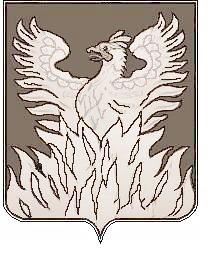 СОВЕТ ДЕПУТАТОВмуниципального образования «Городское поселение Воскресенск» Воскресенского муниципального района Московской области___________________________________________________Р Е Ш Е Н И Еот _07.09.2018 г.__№ __474/72__О досрочном прекращении полномочий  руководителя администрации городского поселения Воскресенск Копченова В.В.Руководствуясь частью 11 статьи 37 Федерального закона  от 06.10.2003 №131-ФЗ «Об общих принципах организации местного самоуправления в Российской Федерации», Уставом городского поселения Воскресенск, рассмотрев личное заявление руководителя администрации городского поселения Воскресенск Копченова В.В. о досрочном прекращении его полномочий в связи с расторжением контракта по соглашению сторонСовет депутатов муниципального образования «Городское поселение Воскресенск» Воскресенского муниципального района Московской области РЕШИЛ:        1. Досрочно прекратить полномочия  руководителя администрации городского поселения Воскресенск Копченова В.В. в связи с расторжением контракта по соглашению сторон.        2. Поручить главе городского поселения Воскресенск Владовичу А.С. подписать соглашение о расторжении контракта от 22.02.2017 г. №1 с руководителем администрации городского поселения Воскресенск Воскресенского муниципального района Московской области Копченовым В.В.        3. Опубликовать настоящее решение в периодическом печатном издании, распространяемом на территории городского поселения Воскресенск, и на Официальном сайте Городского поселения Воскресенск.        4. Решение  вступает в силу 07.09.2018 г.Глава городского поселения Воскресенск						 А.С. Владович